20052018年哈工大“经管杯”教职工羽毛球团体赛秩序册主办单位：中国教育工会哈尔滨工业大学委员会承办单位：哈尔滨工业大学经济与管理学院          协办单位：哈尔滨工业大学体育部                       哈尔滨工业大学教职工羽毛球协会比赛时间：2018年11月19-22日2018年 “经管杯”教职工羽毛球团体赛竞赛规程为丰富我校教职工的业余文化生活，提升我校教职工的身心素质，提高我校教职工羽毛球爱好者的竞技水平，校工会将举办哈尔滨工业大学2018年“经管杯”教职工羽毛球团体赛，相关事宜通知如下。一、主办单位：校工会二、承办单位：经济与管理学院三、协办单位：体育部、教职工羽毛球协会四、参赛人员资格：我校在岗教职工且为工会会员五、比赛项目：男子团体、女子团体六、比赛日期及时间11月19日（周一）-23日（周五）每晚18:00-21:00七、比赛地点一校区体育馆八、报名方式以基层工会为单位报名，请各单位填写《哈尔滨工业大学2018年“经管杯”教职工羽毛球团体赛报名表》（详见附件），并将电子版发至邮箱chenbojie@hit.edu.cn，邮件名称请注明：XX学院（单位）教职工羽毛球赛男子/女子团体报名表。联系人：陈博杰    联系电话：86413078报名截止日期：2018年11月15日（周四）17:00九、领队会时间及地点时间：11月16日（周五）下午15:00地点：一校区行政楼334会议室领队会上将进行抽签分组，请各参赛队的领队务必参加会议，提交本单位加盖公章的《哈尔滨工业大学2018年“经管杯”教职工羽毛球团体赛报名表》，共同商讨确定比赛具体事宜。领队会结束后，各参赛队可从校园网上下载比赛秩序册。十、比赛规则说明(1)比赛采用国家体育总局审定的最新羽毛球竞赛规则。(2)参赛人员必须是学校在岗教职工且为工会会员，人事关系必须属于本单位（不得借用队员）。以基层工会为单位，可以报若干个参赛队，同一个队员只能参加1个队。《哈尔滨工业大学2018年“经管杯”教职工羽毛球团体赛报名表》一经提交后，不允许做任何更改。(3)根据上届男、女团体赛成绩设立种子队。(4)每一轮次比赛中每个参赛队员只能参加1场比赛（不得兼项），领队教练可兼当队员上场。(5)男、女团体赛预赛阶段采用分组循环，决赛阶段采用交叉淘汰赛制。(6)女子团体赛为三场两胜制，比赛顺序为女双、女单、女双。(7)男子团体赛为五场三胜制，比赛顺序为男双、男单、男双、男单、男双。(8)男、女团体赛的每场比赛均采用三局两胜制，半决赛及决赛为标准21分制，其它轮次比赛均为15分制（先到15分为胜）。(9)各参赛队必须按时到场参赛，如在预定比赛时间10分钟后仍未到场，视为自动弃权。(10)如对比赛有争议，由该队领队向仲裁委员会提出上诉，仲裁委员会合议后即可答复。对违反规则的参赛队及队员将被取消比赛资格及成绩。十一、赛会组委会主   任：白玉蓉  孟  炎  孙慧丽  谢  涛副主任：曲铁军  曹文涛  陶永纯秘书长：陈博杰  王春霞  孙中元  姜思媛  关亚军  刘大威裁判长：孟  述 十二、仲裁委员会主  任：陶永纯副主任：曲铁军委  员：陈博杰  孟  述  孙中元十三、其他本通知未尽事宜将在领队会上补充，有关规程解释权归赛会组委会。组织委员会主  任：白玉蓉   孟  炎   孙慧丽   谢  涛副主任：曲铁军  曹文涛  秘书长：陈博杰  王春霞   孙中元  姜思媛  关亚军  刘大威 委  员：奚伯齐   张秋华   郭  庆   许宏光   张  鹏   于丽明        蔡  伟   夏  红   阮立明   江善林   刘  佳   曹文涛        王春霞   刘广义   刘国军   张  贺   孟  勐   周  洁        王  洋   孙洁宝   张广玉   孙  雪   郑明东   宋  平        庄红伟   林  昌   张宏杰   刘景民   郭凤娟 竞赛办公室主  任：曲铁军副主任：孟  述   陈博杰   孙中元后勤保障组组  长：关亚军组  员：邱  英   赵丽红   王尔新   衣殿武   廖  军宣 传 组组  长：田贝达  组  员：学生若干仲裁委员会主 任：陶永纯副主任：曲铁军委 员：陈博杰 孟  述 孙中元裁 判 员裁判长：孟  述裁判员：羽毛球班及管理学院等学生30人运动员名单航天学院男队：领队：奚伯齐     教练：董  顺成员：樊久铭   王  岩   钱玉恒   陈希军   夏红伟   霍  鑫  熊  健   曲法义   陈松林女队：领队：张秋华     教练：李  垚成员：张树琪  金海艳  贺风华  李  琦  张淑娟电信学院男队：领队：郭  庆     教练：顾学迈成员：郭  庆    顾学迈    孟维晓    刘宁庆   王振永   石  硕  韩  帅    梅  林    吴  玮    吴宣利女队：领队：郭  庆     教练：无成员：赵雅琴   宋  新   李  蕾   王楠楠    贾  敏    宗  华机电学院男队1：领队：许宏光     教练：谢  涛成员：王武义   王伟杰   陈晓峰    陈志刚    白玉仁   蔡志刚  郑春辉   曾  文男队2：领队：张  鹏     教练：无成员：迟关心   金明河   张  勇   王懋露    张旭堂   樊绍巍  代  勇   潘昀路女队：领队：于丽明     教练：陈巧艳成员：栾英艳   王  迎   王熙宁   吕  萌   曲  颖材料学院男队：领队：蔡  伟     教练：滕步刚成员：邢大伟   王浪平   孟祥龙   刘  威   董志波   王小松  张  威   巩春志女队：领队：夏  红     教练：李  隽成员：胡小石   肖海英   何  慧   郏  凌   黄小萧能源学院男团领队：阮立明     教练：陈绍文成员：易红亮   蔡伟华   艾  青   韩  磊   胡彦伟   罗  康  汪新智电气学院男队:领队：江善林     教练：李  勇成员：李浩昱   申  岩   刘承军   杨旭强   王宝超   廉玉欣  王  骞   陈安斌女队：领队：刘  佳     教练：王宇红成员：王  卫   毛傲华   梁慧敏   王淑娟   尚  静管理学院男队：领队：曹文涛     教练：朱洪文成员：朱洪文   曹文涛   赵泽斌   冯  蛟   孙开锋   孙中元  李晓铭   闫宏宇女队：领队：王春霞     教练：芦鹏宇成员：闫  双   李  勐    梁书英    曹  雷    姜思媛土木学院男队：领队：刘广义     教练：马云飞成员：王震宇   支旭东   陈文礼   许国山   赵  威    吴  严  严佳川   赵亚丁   胡国华   周大睿女队：领队：刘广义     教练：马云飞成员：单宝华  张新颖  冉立平  张  红  卢姗姗  胡  琼计算机学院男队：领队：刘国军     教练：赵德斌成员：刘绍辉   朴松昊   车万翔   曹海龙    陈惠鹏   程丹松  范晓鹏   冯骁骋女队： 领队：张  贺     教练：李秀坤成员：姚鸿勋    张  羽    何  慧    单丽莉    秦  兵外国语学院男队：领队：孟  勐     教练：刘克东成员：韩  光    贺朴实    成  城    韦忠斌   代新枚女队1： 领队：周  洁     教练：关小红成员：黄芙蓉   常  青    李  雪    李慧杰外语2女队2：领队：王  洋     教练：邱  颖成员：刘秀杰   于  洋    姜  洁    刘婷婷    赵  文理学院男队：领队：孙杰宝     教练：张凤淼成员：张凤淼   孙杰宝   张毅超    田  浩    杨  畅    尹逊波  高  波   张达治体育部男团领队：陶永纯     教练：陈  金成员：陈绍卓   关亚军   刘勇强    高宝泉    刘志书    董  杰  张成刚机关党委男队1：领队：张广玉     教练：刘大威成员：李传江   吴  刚    姜亦鑫    黄沈滨    彭  飞    杨  威  梁  瓒   陈博杰男队2：领队：郑明东     教练：王永志成员：魏宪宇   宋大君   马  欣   姜长宝   徐振魁   李文彬  刘少朋   霍明学男队3领队：庄红伟     教练：朱九林成员：赵晓东  张立祥  田振东  韩松涛  王战威  栾思洋  张召杰女队1：领队：孙  雪     教练：梁  宏成员：强  爽    关玉晶    金杉杉    韩祎楠    王晓林女队2：领队：宋  平     教练：白  杨成员：孙娇梅   夏  维   金  岩   王  茵   赵  宁总务处/后勤集团男队1：领队：林  昌     教练：高起瑞成员：周  涛   高兴武   李宏图    杨金龙   吴  喆   曹瑞春  徐立国   孟  涛男队2：领队：刘景民     教练：王  平成员：韩  阳   王  成   张成鑫   林洪峰    赵  岭    薛  南  张剑龙   周旭亮女队1：领队：张宏杰     教练：赵  洋成员：黄  娟   方志美   潘晓颖   王铁凤   葛  颖女队2领队：郭凤娟     教练：何素玲成员：徐艳玲   庞  利   李海楠   曾祥慧   孟祥萍2018年哈尔滨工业大学“经管杯”教职工羽毛球团体赛竞赛时间表2018年哈工大“经管杯”教工羽毛球赛成绩登记表（男A组）2018年哈工大“经管杯”教工羽毛球赛成绩登记表（男B组）2018年哈工大“经管杯”教工羽毛球赛成绩登记表（男C组）2018年哈工大“经管杯”教工羽毛球赛成绩登记表（男D组）2018年哈工大“经管杯”教工羽毛球赛成绩登记表（女A组）2018年哈工大“经管杯”教工羽毛球赛成绩登记表（女B组）2018年哈工大“经管杯”教工羽毛球赛成绩登记表（女C组）2018年哈工大“经管杯”教工羽毛球赛成绩登记表（女D组）第二阶段对阵表（男子组）第二阶段对阵表（女子组）2018年哈尔滨工业大学“经管杯”教职工羽毛球团体赛参赛人数统计表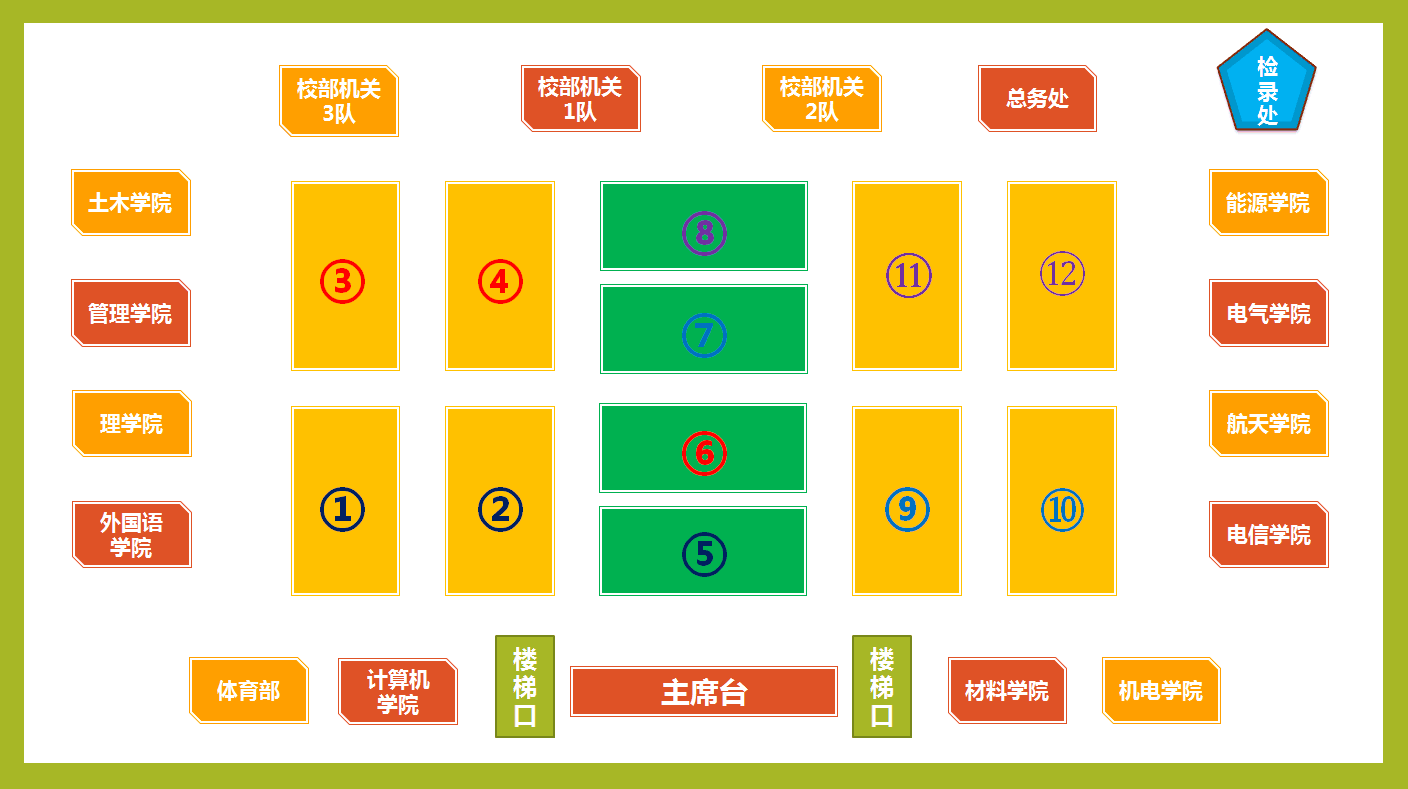 场次日期时间比赛队组别场地111月19日18:00—18:30外语1队——机电女子A组1、2、5211月19日18:00—18:30外语2队——航天女子B组3、4、6311月19日18:00—18:30电气——计算机女子C组7、9、10411月19日18:00—18:30机关1队——管理女子D组8、11、12511月19日18:30—19:00总务处2队——电信女子A组1、2、5611月19日18:30—19:00总务处1队——航天女子B组3、4、6711月19日18:30—19:00材料——计算机女子C组7、9、10811月19日18:30—19:00机关2队——土木女子D组8、11、12911月19日19:00—19:30外语1队——电信女子A组1、2、51011月19日19:00—19:30总务处1队——外语2队女子B组3、4、61111月19日19:00—19:30材料——电气女子C组7、9、101211月19日19:00—19:30机关1队——土木女子D组8、11、121311月19日19:30—20:00机电——总务处2队女子A组1、2、51411月19日19:30—20:00管理——机关2队女子D组3、4、61511月19日20:00—20:30外语1队——总务处2队女子A组1、2、51611月19日20:00—20:30机关1队——机关2队女子D组3、4、61711月19日20:30—21:00电信——机电女子A组1、2、51811月19日20:30—21:00土木——管理女子D组3、4、61911月19日21:00—21:30八进四女子组1、2、52011月19日21:00—21:30八进四女子组3、4、62111月20日18:00—18:40体育部——计算机男子A组1、2、52211月20日18:00—18:40机关1队——机关3队男子B组3、4、62311月20日18:00—18:40材料——机电2队男子C组7、9、102411月20日18:00—18:40机关2队——机电1队男子D组8、11、122511月20日18:40—19:20理学院——外语男子A组1、2、52611月20日18:40—19:20土木——管理男子B组3、4、62711月20日18:40—19:20电信——航天男子C组7、9、102811月20日18:40—19:20能源——总务处2队男子D组8、11、122911月20日19:20—20:00体育部——外语男子A组1、2、53011月20日19:20—20:00机关1队——管理男子B组3、4、63111月20日19:20—20:00电气——机电2队男子C组7、9、103211月20日19:20—20:00总务处1队——机电1队男子D组8、11、123311月20日20:00—20:40计算机——理学院男子A组1、2、53411月20日20:00—20:40机关3队——土木男子B组3、4、63511月20日20:00—20:40材料——电信男子C组7、9、103611月20日20:00—20:40机关2队——能源男子D组8、11、123711月20日20:40—21:00体育部——理学院男子A组1、2、53811月20日20:40—21:00机关1队——土木男子B组3、4、63911月20日20:40—21:00电气——航天男子C组7、9、104011月20日20:40—21:00总务处1队——总务处2队男子D组8、11、124111月21日18:00—18:40外语——计算机男子A组1、2、54211月21日18:00—18:40管理——机关3队男子B组3、4、64311月21日18:00—18:40机电2队——电信男子C组7、9、104411月21日18:00—18:40机电1队——能源男子D组8、11、124511月21日18:40—19:10电气——电信男子C组1、2、3、4、54611月21日18:40—19:10总务处1队——能源男子D组6、7、8、9、104711月21日19:10—19:40航天——材料男子C组7、9、104811月21日19:10—19:40总务处2队——机关2队男子D组8、11、124911月21日19:40—20:10电气——材料男子C组7、9、105011月21日19:40—20:10总务处1队——机关2队男子D组8、11、125111月21日20:10—20:40航天——机电2队男子C组7、9、105211月21日20:10—20:40总务处2队——机电1队男子D组8、11、125311月21日20:40—21:10八进四男子组1、2、55411月21日20:40—21:10八进四男子组3、4、65511月21日20:40—21:10八进四男子组7、9、105611月21日20:40—21:10八进四男子组8、11、125711月22日18:00—18:40半决赛男子组1、2、55811月22日18:00—18:40半决赛男子组3、4、65911月22日18:00—18:40半决赛女子组7、9、106011月22日18:00—18:40半决赛女子组8、11、126111月22日18:40—19:203、4决赛男子组1、2、56211月22日18:40—19:203、4决赛女子组3、4、66311月22日18:40—19:20决赛男子组7、9、106411月22日18:40—19:20决赛女子组8、11、1211月22日19:20—20:20表演赛体育部计算机理学院外语学院胜负场分局分小分名次体育部计算机理学院外语学院机关1土木学院管理学院机关3胜负场分局分小分名次机关1土木学院管理学院机关3电气学院材料学院电信学院航天学院机电学院2胜负场分局分小分名次电气学院材料学院电信学院航天学院机电学院2总务处1机关2能源学院总务处2机电学院1胜负场分局分小分名次总务处1机关2能源学院总务处2机电学院1外语学院1总务处2电信学院机电学院胜负场分局分小分名次外语学院1总务处2电信学院机电学院总务处1外语2航天学院胜负场分局分小分名次总务处1外语2航天学院材料学院电气学院计算机胜负场分局分小分名次材料学院电气学院计算机机关1机关2土木学院管理学院胜负场分局分小分名次机关1机关2土木学院管理学院序号参赛单位参赛人数领队姓名1航天学院18奚伯齐   张秋华2电信学院10郭  庆3机电学院26许宏光   张  鹏   于丽明4材料学院17蔡  伟   夏  红 5能源学院9阮立明   6电气学院17江善林   刘  佳7管理学院15曹文涛   王春霞8土木学院20刘广义   9计算机学院17刘国军   张  贺10外国语学院19孟  勐   周  洁   王  洋11理学院8孙洁宝12体育部9陶永纯13机关党委1队17张广玉   孙  雪14机关党委2队17郑明东   宋  平15机关党委3队9庄红伟16总务处/后勤集团1队17林  昌   张宏杰   17总务处/后勤集团1队17刘景民   郭凤娟合计合计279279